YILDIZ TECHNICAL UNIVERSITYCHEMISTRY AND METALLURGY FACULTY FOOD ENGINEERING DEPARTMENTCOMPULSORY INTERNSHIP FORMOrganization/Company Name:  Students of   ……………….  Engineering Department, Faculty of Chemistry And Metallurgy are required to complete their compulsory internships until the end of their education period. The student, whose internship information contained below, will do………… work days compulsory internship between the dates …………../…………… in your organization/company. We thank for the interest shown and wish you success in your business.STUDENT ORGANIZATION/COMPANY OFFERING INTERNSHIP *EMPLOYER OR AUTHORIZED PERSONEL OF THE ORGANIZATION/COMPANY *STUDENT REGISTRATION INFORMATION  * Must be filled by the organization/companyName SurnameStudent IDAcademic Year:e-mailPhone AddressName AddressField of Production/Service Phone Faxe-mailWebInternship Start DateEnd DateDuration(days)Name SurnameJob Title Signature / StampSignature / Stampe-mailDate	SurnameCity of RegistrationNameCountyFathers NameDistrict - VillageMothers NameVolume NumberPlace of BirthFamily NumberDate of Birth Order NumberNational IDPlace of IssueID Card Serial NumberIssued for Social Security NumberDate of issueSTUDENTS SIGNATUREINTERNSHIP COMMISSION APPROVALINSTITUTIONAL APPROVALI declare that I'm committed to do an internship with the organization/company mentioned above and I request the preparation of my internship documents. DateDate:Turkish Social Security Institution Internship Initiation processes are finished..Date: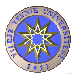 